MozambiqueMozambiqueMozambiqueMay 2027May 2027May 2027May 2027SundayMondayTuesdayWednesdayThursdayFridaySaturday1Workers’ Day2345678Mother’s Day910111213141516171819202122232425262728293031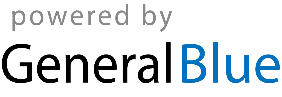 